Cold Blueberry Soup - A Recipe from Finland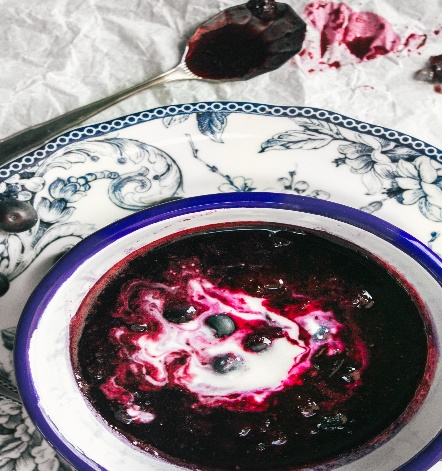 Preparation  time:  30 mins Cook time:  10 mins Total time:  40 mins Serves: 1Ingredients1.5 cups / 225 grams blueberries¾ cups water1 tsp lemon juice½ tsp cinnamon¼ cardamonPinch of saltMethodBring water, blueberries, lemon juice,  cinnamon, salt and cardamon to boil in a small sauce panReduce to low-medium heat and let it simmer for 10 minRemove pan from stove and mash most of the blueberries using a forkLet it cool to room temperature or put it in the fridge for 30-60 minServe cold or at room temperature in a bowl with rice pudding, porridge, coconut cream or whatever you like! In Finland we traditionally serve it with rice pudding. 